RMR INVESTIGATIONProject Name PID #Property ID # and Location AddressCity County, OhioBy:List Staff Completing Report & Field Work and titleSubmitted by:ConsultantAddressAddressPhone numberLead Agency: Ohio Department of Transportation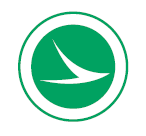 Report DateTable of ContentsSection	Page1.	EXECUTIVE SUMMARY	22.	INtRODUCTION	23.	Property hisTORY	34.	Physical Setting, Geological & Hydrogeologic Information, RM Understanding	34.1	Physical Setting	34.2	Geologic and Hydrogeologic Information	34.3	RM Transport and Exposure	35.	Field Activities and Analytical Procedures	35.1	Data Gaps and Investigation Overview	45.2	Field Condition Documentation and Overview	45.3	Geophysical Survey	45.4	Sampling Effort	45.5	Analytical Methods, Results, and Comparison to Regulatory Levels	46.	CONCLUSIONS & recommendations	5TablesTable 1.1 – RMR Investigation PropertiesTable 1.2 – Summary of Findings & RecommendationsTable 2.1 – RMR Investigation PropertiesTables – Section 5 (including field screening results, listing of relevant information on borings and wells installed, summary of analytical methods, and summary of test results) Table 6 – Conclusions & RecommendationsAPPENDICESAppendix A – Project FiguresFigure 1 – USGS Topographic Map Figure 2 – Property Diagram Figure # – Geophysical Survey Map with ResultsFigure # – Groundwater Flow Map(s)Figure # – Soil Sample Location Map(s) using Property DiagramFigure # – Groundwater Sample Location Map(s) using Property DiagramFigure # – Soil Sample Analytical Results using Property DiagramFigure # – Groundwater Sample Analytical Results using Property Diagram  Appendix B – Geologic and Hydrogeologic InformationBoring and Monitoring Well Logs Geologic Cross-SectionsGroundwater Level DataHydrogeologic Testing (i.e. pumping test results)Appendix C – Investigation DocumentationField and Calibration LogsLaboratory Analytical ReportsChain of CustodyLaboratory QA/QC ReportAppendix D – Project Plan SheetsAppendix E – Other InformationRMR INVESTIGATIONProject Name, PIDProperty ID #, Location AddressEXECUTIVE SUMMARYBriefly describe the Transportation Project and location. Provide an overview of the data and regulated material (RM) description, regulatory interpretation, and highlight the key findings. Brief discuss the conclusions and recommendations.	  	  completed an RMR Investigation in conformance with the Ohio Department of Transportation’s (ODOT) Regulated Materials Review (RMR) Manual (<latest reference date>) for the __ project (“Project”). The Project proposes __. The following Properties were recommended for an RMR Investigation following the completion of the RMR <Screening or Assessment> on ___:This RMR Investigation was conducted <provide date(s), high-level description of effort.> Information revealed during the RMR Investigation was used to reach the following recommendations:INtRODUCTIONDiscuss the project location, the nature and purpose of the transportation improvement, and description of the proposed Take/excavation for each Property. Include all background information, including a summary of previous RMR documentation, a brief discussion of Properties requiring RMR Investigation, the rationale, and constituents of concern. Include figures in Appendix A showing the Properties being investigated to orient the reader. Reference Project Plan Sheets in Appendix D as appropriate.The Project (<provide ODOT Project Name>) is located ___. General description of the project is ___. <List RMR steps taken this far with dates and documentation reference.> The RMR Investigation was conducted to determine __. The Properties in the following table were investigated as part of the RMR Investigation effort. The RMR included <land use, risk level description of the Properties>. The Properties are proposed for <Total Take, Partial Take, Demolition, Deep Excavation, or some combination>.The Properties are generally located in ___. Figure 1 – USGS Topographic Map – Properties 1 & 2 (Appendix A) illustrates the location of the Properties. Figure 2 – Property Diagram – Properties 1 & 2 (Appendix A) illustrates the Property boundaries used for this RMR Investigation.Property hisTORYReference any RMR Screening, Regulatory File Review, and/or RMR Assessment findings on the Property. If background information was not documented previously in the RMR, present a brief and relevant evaluation of the RM concerns for the Property.<If the Property background is covered in previous documents such as the RMR Assessment or File Record Review, only provide a general overview in this Section. Reference previous documents. If more than one Property is investigated under this RMR Investigation, repeat section as appropriate.>Physical Setting, Geological & Hydrogeologic Information, RM UnderstandingPhysical SettingPresent physical setting of property or area of study.Geologic and Hydrogeologic InformationProvide additional detail (as compared to the Regulatory File Review or RMR Assessment) on the geologic and hydrogeologic conditions for each Property based on past and current soil borings and groundwater data on and surrounding the Property. Include cross-sections and/or groundwater flow maps. Where the level of concern is greater, determine the direction of groundwater flow and the hydraulic gradient.RM Transport and ExposureDiscuss RM possible routes of transport and exposure. Field Activities and Analytical Procedures<If more than one Property is investigated under this RMR Investigation, repeat section as appropriate.>Data Gaps and Investigation OverviewDiscuss data gaps that need to be filled through the RMR Investigation. Present general plan for filling gaps.Field Condition Documentation and OverviewProvide an overview of the relevant field conditions for the field event(s). Include field observations such as weather conditions, any relevant changes to the sampling plan. Capture field and calibration logs.Geophysical SurveyWhen a geophysical survey is conducted, provide a detailed discussion of the investigative technique, equipment, limitations, and interferences. Discuss the geophysical survey results and conclusions. Provide mapping which delineates the area of the geophysical survey, the proposed Take, any structures on the Property, and areas/features detected by the survey which may be related to regulated materials. Present survey results and mapping. Sampling EffortSoil SamplingPresent soil sampling methods, soil borings using soil descriptions based on ASTM standards, map of sampling locations. Attach logs and maps. Summarize field screening results in a table. Discuss apparent data trends. Include all field-screening data in the soil boring logs. Document equipment used, calibration, and decontamination procedures. Use the Property diagram to show the results associated with each soil boring.Groundwater SamplingPresent groundwater sampling methods, monitoring/temporary well logs using ASTM standards, and map of sampling locations using the Property Diagram. Attach logs and maps. Use the Property diagram to show the results associated with each groundwater sample. Document equipment used, calibration, and decontamination procedures.Investigation-Derived Waste (IDW) ManagementSummarize management of IDW.Analytical Methods, Results, and Comparison to Regulatory LevelsSoilSummarize the analytical test results in a table. Discuss the analytical results and apparent trends. Tabularize all analytical test data with method detection limits and comparison of data results to relevant ARARS. Include a Property Diagram illustrating the analytical results associated with each soil boring.WaterSummarize the analytical test results in a table. Discuss the analytical results and apparent trends. Tabularize all analytical test data with method detection limits and comparison of data results to relevant ARARS. Discuss free product if encountered. Include a Property Diagram illustrating the analytical results associated with each monitoring well.Groundwater DirectionDiscuss findings from monitoring well elevations and mapping. As needed, update the RM possible routes of transport and exposure. _____ used as benchmark set at elevation 100.00.Laboratory QA/QCDiscuss the QA/QC for the analytical tests and how QA/QC results were used to support conclusions and recommendations. Justify analytical limits which do not meet SW-846.CONCLUSIONS & recommendationsPresent information revealed during the RMR Investigation used to reach the following recommendations:RMR investigation Report AppendixAppendix A – Project FiguresFor a Total Take, include a separate map indicating well elevations, groundwater elevations, bench marks, and the groundwater flow and potentiometric lines. If soil and/or groundwater contamination is identified, provide mapping indicating the area and extent of contamination, direction of contaminant and/or groundwater flow, and the media affected.USGS Topographic Map County Maps as appropriate for describing the PropertyProperty Diagram Geophysical Survey Map with ResultsGroundwater Flow Map(s)Soil Sample Location Map(s) using Property DiagramGroundwater Sample Location Map(s) using Property DiagramSoil Sample Analytical Results using Property DiagramGroundwater Sample Analytical Results using Property Diagram  Appendix B – Boring and Monitoring Well LogsBoring and Monitoring Well Logs Geologic Cross-SectionsGroundwater Level DataHydrogeologic Testing (i.e. pumping test results)Appendix C – Laboratory ResultsSummary table of all test resultsLaboratory analytical reportsChain of CustodyLaboratory QA/QC reportAppendix D – Project Plan SheetsRelevant construction plan sheets including right of way (ROW) plans, cross-sections, and/or plan and profile sheets. Appendix E – Other InformationGeophysical Survey ReportFile review information (when RMR Assessment does not precede RMR Investigation)Table 1.1 – RMR Investigation Properties<Project Site (PID:___) – City, Ohio>Table 1.1 – RMR Investigation Properties<Project Site (PID:___) – City, Ohio>Table 1.1 – RMR Investigation Properties<Project Site (PID:___) – City, Ohio>Table 1.1 – RMR Investigation Properties<Project Site (PID:___) – City, Ohio>Property ID NumberAddressProposed Take AcquisitionRationale for InvestigationRMR-001RMR-002Table 1.2 – Summary of Findings & Recommendations<Project Site (PID:___) – City, Ohio>Table 1.2 – Summary of Findings & Recommendations<Project Site (PID:___) – City, Ohio>Table 1.2 – Summary of Findings & Recommendations<Project Site (PID:___) – City, Ohio>Property ID NumberFindingsNext Step RecommendationsRMR-001<Property Address><Property Address>RMR-001<RM Plan Note, Further Investigation, Remedial Action, No Further Action, or other>RMR-002<Property Address><Property Address>RMR-002Table 2.1 – RMR Investigation Properties Project Site (PID:___) – City, OhioTable 2.1 – RMR Investigation Properties Project Site (PID:___) – City, OhioTable 2.1 – RMR Investigation Properties Project Site (PID:___) – City, OhioTable 2.1 – RMR Investigation Properties Project Site (PID:___) – City, OhioProperty IDNumberAddressCurrent Land UseAcreage (for Total Take)RMR-001RMR-002Table 5.5.1 – Soil Sampling Analytical Results Summary Project Site (PID:___) – City, OhioAll results in mg/kg.Table 5.5.1 – Soil Sampling Analytical Results Summary Project Site (PID:___) – City, OhioAll results in mg/kg.Table 5.5.1 – Soil Sampling Analytical Results Summary Project Site (PID:___) – City, OhioAll results in mg/kg.Table 5.5.1 – Soil Sampling Analytical Results Summary Project Site (PID:___) – City, OhioAll results in mg/kg.Table 5.5.1 – Soil Sampling Analytical Results Summary Project Site (PID:___) – City, OhioAll results in mg/kg.Table 5.5.1 – Soil Sampling Analytical Results Summary Project Site (PID:___) – City, OhioAll results in mg/kg.Boring IDSample Depth (feet)Sample Collection DateParameterParameterRegulatory Action LevelTable 5.5.2 – Water Sampling Analytical Results Summary Project Site (PID:___) – City, OhioAll results in mg/L.Table 5.5.2 – Water Sampling Analytical Results Summary Project Site (PID:___) – City, OhioAll results in mg/L.Table 5.5.2 – Water Sampling Analytical Results Summary Project Site (PID:___) – City, OhioAll results in mg/L.Table 5.5.2 – Water Sampling Analytical Results Summary Project Site (PID:___) – City, OhioAll results in mg/L.Table 5.5.2 – Water Sampling Analytical Results Summary Project Site (PID:___) – City, OhioAll results in mg/L.Monitoring Well IDSample Collection DateParameterParameterRegulatory Action LevelTable 5.5.3 – Monitoring Well Gauging Data Project Site (PID:___) – City, OhioMeasurements Collected on xx/xx/20xxTable 5.5.3 – Monitoring Well Gauging Data Project Site (PID:___) – City, OhioMeasurements Collected on xx/xx/20xxTable 5.5.3 – Monitoring Well Gauging Data Project Site (PID:___) – City, OhioMeasurements Collected on xx/xx/20xxTable 5.5.3 – Monitoring Well Gauging Data Project Site (PID:___) – City, OhioMeasurements Collected on xx/xx/20xxMonitoring Well IDWell Diameter (inches)Top of Casing Elevation*Groundwater ElevationTable 6 – Findings & Recommendations<Project Site (PID:___) – City, County, Ohio>Table 6 – Findings & Recommendations<Project Site (PID:___) – City, County, Ohio>Table 6 – Findings & Recommendations<Project Site (PID:___) – City, County, Ohio>Property ID NumberRMR Investigation FindingsNext Steps RecommendationRMR-001<Property Address><Property Address>RMR-001<RM Plan Note, Further Investigation, Remedial Action, No Further Action, or other>RMR-002<Property Address><Property Address>RMR-002